The prestigious Di Tibbits Award for Best Thesis in Sexual & Reproductive Health is named in honour of Dr Di Tibbits, a Victorian female leader in sexual health. Di was a life member of the Sexual Health Society of Victoria and was the President of the Venereology Society of Victoria (now SHSOV) in 2002. Eligibility Requirements:The nominee has been awarded a doctorate (e.g. PhD, DrPH) within the last 3 years (i.e.  date of conferral between 1 January 2021 and 31 December 2023).The nominee must complete a doctorate at a Victorian education institution in Australia. The nominee has not been a previous recipient of this award. The nominee agrees to give a 10-minute presentation at the 2024 SHSOV Annual General Meeting (which will be held in April) if they are awarded. Nominees can self-nominate or be nominated by their supervisor, colleague or any member of the public.  Selection Criteria:Originality, novelty and impact of the researchQuality of the PhD thesis or publications Potential translation into changes in health policy, health promotion, public health, clinical practice or commercialisationRequired Application Documents:Completed and signed application form Curriculum Vitae A copy of a doctoral testamur or conferral letter One signed letter of support – the letter should be no longer than one page Award:One winner will be awarded each year. The winner will receive a certificate and a free SHSOV membership for 12 months. The winner will be announced at the 2024 SHSOV Annual General Meeting. How to apply:Please combine the application form and all required documents into ONE single PDF file with the file name “SURNAME_2024SHSOVAward.pdf”.All applications must be submitted to SHSOV shsovictoria@gmail.com by 5pm on the 11th of March, 2024 (Monday) with the subject line “2024 Di Tibbits  Award”.Late and/or incomplete applications will not be considered, including those missing required documents. Nominee details:Nominator details: – Not required for self-nomination  List of publications that were included in the doctoral thesis (optional):Awards received that arose from the doctoral thesis (optional):Please describe with specific examples of how the nominee has demonstrated most or all of the award criteria listed above. (500 words)Any additional information you would like us to consider? (Optional) (100 words)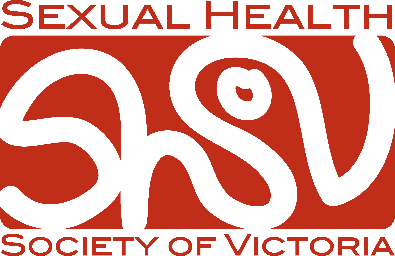 SEXUAL HEALTH SOCIETY OF VICTORIA 2024 Di Tibbits Award for Best Thesis in Sexual & Reproductive Health Application Form Title:Name:Telephone:Email address:Institution: Thesis Title:Date of PhD conferralSignature:Title:Name:Telephone:Email address:Position:Institution:Relationship to the nominee:Signature: